Selection Famille Perrin Considérant la nature et les traditions comme leurs plus beaux atouts, la Famille Perrin maitrise l'art de la conjugaison depuis 5 générations.A vous de découvrir……VINS BLANC									   	                  Bt 75 clA.O.C Chateauneuf du Pâpe2022 - Coudoulet blanc 			                 	       51.00€        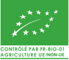             30 % Bourboulenc, 30% Marsanne, 30% Viognier 			                2022 - Beaucastel blanc       					     207.00€             80 % roussanne, 15 % grenache, 5 % picardan, clairette, bourboulenc2019 - Beaucastel Roussane Vieilles Vignes				                 255.00€             Notes de coing, de tilleul et d’ananas rôti. Délicatement boisé, arômes de             fleurs blanches comme l’acacia et le chèvrefeuille, miel et  zeste d’agrumes  VINS ROUGEA.O.C Chateauneuf du Pâpe2021 – Château Coudoulet de Beaucastel						         48.00 €2007 - Château Beaucastel								       225.00 €2017 - Château Beaucastel Hommage Jacques Perrin			                   520.00 €2018 - Château Beaucastel								       144.00 €2019 - Château Beaucastel					    			       144.00 €2021 - Château Beaucastel  							       174.00 €					